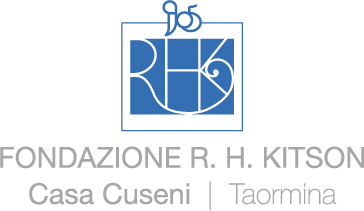 CASA CUSENI, MUSEO DELE BELLE ARTI E DEL GRAND TOUR DELLA CITTÀ DI TAORMINA SUGGESTIONS AND COMPLAINS FORMFIRST NAME __________________________________________________________________ SURNAME ____________________________________________________________________ ADDRESS _____________________________________________________________________ NATIONALITY ________________________________________________________________ TELEPHONE __________________________________________________________________ EMAIL _______________________________________________________________________ COMMENTS______________________________________________________________________________ ______________________________________________________________________________ ______________________________________________________________________________ ______________________________________________________________________________ ______________________________________________________________________________ ______________________________________________________________________________ ______________________________________________________________________________ ______________________________________________________________________________ ______________________________________________________________________________ Personal data will be used exclusively for responding to this complaint and to provide information on cultural events organized by this Institute (D. Lgs 30/06/2003 n. 196)DATE _________________ SIGNATURE ________________________